             17 августа в саду прошел летний физкультурный досуг с детьми подготовительных групп на свежем воздухе «Физкульт Ура», целью этого досуга было повышение интереса к физической культуре и здоровому образу жизни.               Дети дошкольного возраста вспомнили умения участвовать в спортивных играх с элементами соревнований, которые способствовали развитию ловкости, меткости, быстроты. Была благоприятная атмосфера, стояла солнечная теплая погода, ребята были активными, позитивными, дружелюбными, показали свои физические навыки в соревнованиях.   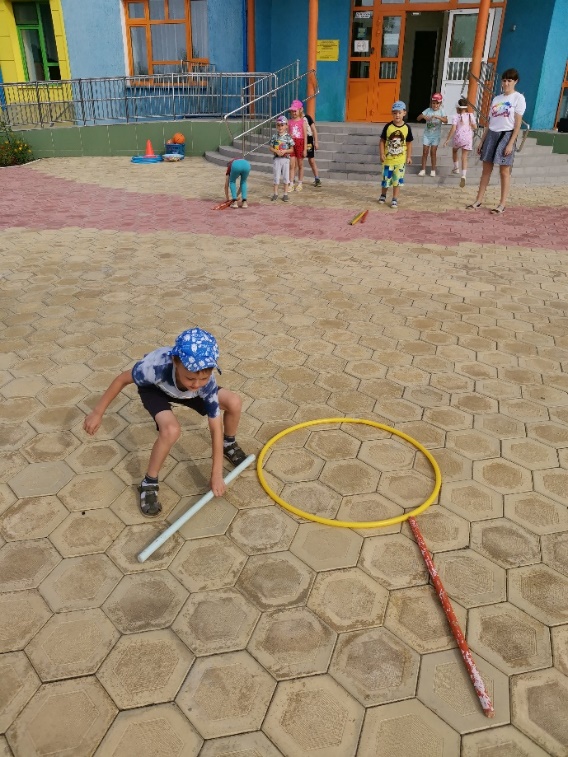 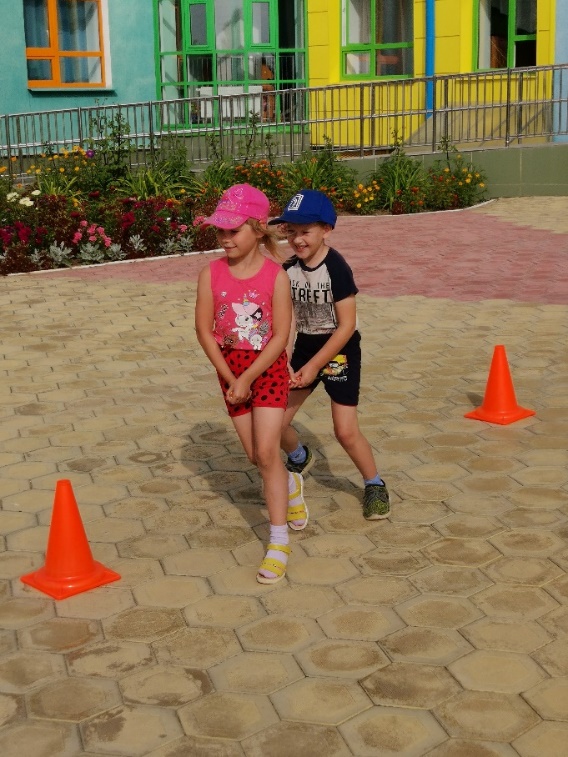 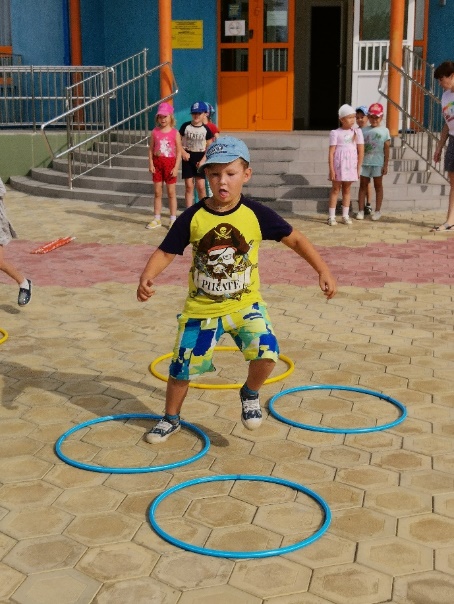 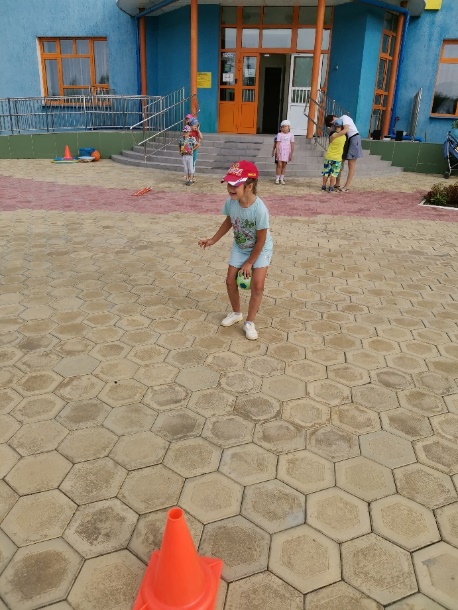 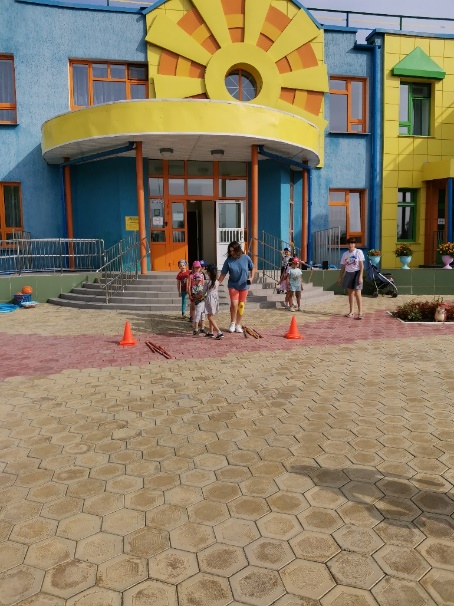 